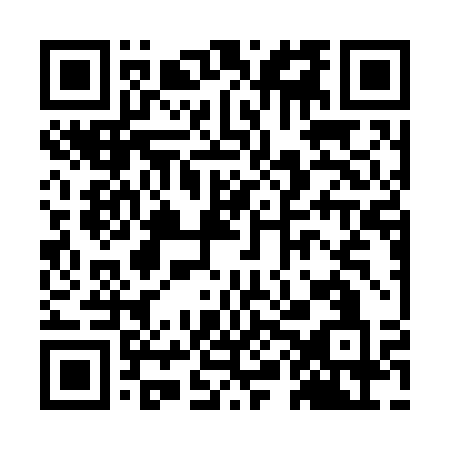 Prayer times for Ferro das Vacas, PortugalWed 1 May 2024 - Fri 31 May 2024High Latitude Method: Angle Based RulePrayer Calculation Method: Muslim World LeagueAsar Calculation Method: HanafiPrayer times provided by https://www.salahtimes.comDateDayFajrSunriseDhuhrAsrMaghribIsha1Wed4:526:341:306:248:2610:022Thu4:516:331:306:258:2710:033Fri4:496:321:306:258:2810:054Sat4:476:311:306:268:2910:065Sun4:466:291:296:268:3010:076Mon4:446:281:296:278:3110:097Tue4:436:271:296:278:3210:108Wed4:416:261:296:288:3310:119Thu4:406:251:296:288:3410:1310Fri4:386:241:296:298:3510:1411Sat4:376:231:296:298:3610:1612Sun4:356:221:296:308:3710:1713Mon4:346:211:296:308:3810:1814Tue4:326:201:296:318:3910:2015Wed4:316:191:296:318:4010:2116Thu4:306:181:296:328:4010:2217Fri4:286:181:296:328:4110:2418Sat4:276:171:296:338:4210:2519Sun4:266:161:296:338:4310:2620Mon4:246:151:296:348:4410:2821Tue4:236:151:296:348:4510:2922Wed4:226:141:306:358:4610:3023Thu4:216:131:306:358:4610:3124Fri4:206:131:306:368:4710:3325Sat4:196:121:306:368:4810:3426Sun4:186:111:306:378:4910:3527Mon4:176:111:306:378:5010:3628Tue4:166:101:306:388:5010:3729Wed4:156:101:306:388:5110:3830Thu4:146:091:306:398:5210:3931Fri4:136:091:316:398:5310:41